Verksamhetsförutsättningarna för våra passagerarrederierLångnäs Hamn Ab:s ledning och personal levererar såväl vinster som utveckling av verksamheten till ägaren landskapsregeringen. Våra åländska passagerarrederier befinner sig på en hårt konkurrensutsatt marknad, där deras existens bidrar till en stor del av den åländska välfärdskakan. Långnäs Hamn Ab avser nu bygga en transithall i syfte att tillgodose den nya mängd resenärer som kommer byta färja i Långnäs då konceptet Picknick-kryss introduceras på rutten Nådendal-Långnäs-Kapellskär.Med hänvisning till 38 § 1 mom. lagtingsordningen ställer jag till vederbörande medlem av landskapsregeringen följande skriftliga fråga:Anser landskapsregeringen att Långnäs Hamn Ab:s transithall kommer stärka våra åländska rederiers närvaro på passagerarmarknaden och gynna deras verksamhetsförutsättningar?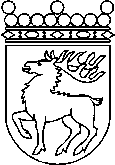 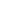 Ålands lagtingSKRIFTLIG FRÅGA nr 18/2022-2023SKRIFTLIG FRÅGA nr 18/2022-2023Lagtingsledamot DatumJohn Holmberg2023-05-12Till Ålands lagtingTill Ålands lagtingTill Ålands lagtingTill Ålands lagtingTill Ålands lagtingMariehamn den 12 maj 2023Mariehamn den 12 maj 2023John Holmberg